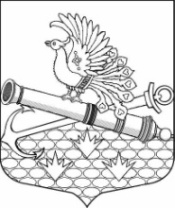 МЕСТНАЯ АДМИНИСТРАЦИЯМУНИЦИПАЛЬНОГО ОБРАЗОВАНИЯ МУНИЦИПАЛЬНЫЙ ОКРУГ ОБУХОВСКИЙКомиссия по осуществлению внутреннего муниципального финансового контроля                           МА МО МО ОбуховскийРезультаты проведения проверки20 июля 2020 г.                                                                                                         г. Санкт-ПетербургКомиссией по осуществлению внутреннего муниципального финансового контроля проведена проверка сведений о ходе исполнения местного бюджета МО МО Обуховский          за 1 квартал 2020 года.Проверка проводилась в соответствии с планом на 2020 год утвержденным главой Местной администрации МО МО Обуховский Кудровским И.О.Проверка проводилась в соответствии с действующими законодательными и нормативными правовыми актами органов местного самоуправления МО МО Обуховский.Проверкой установлено:1. Бюджет Муниципального образования муниципальный округ Обуховский                        (далее – местный бюджет) на 2020 год утвержден Решением Муниципального совета муниципального образования муниципальный округ Обуховский от 11.12.2019г. №28-2019/6                 (с изменениями от 19.03.2020г №8-2020/6, от 10.06.2020г №18-2020/6) и составил: -по доходам 103 818,1 тыс. рублей;-по расходам 136 352,1 тыс. рублей.-дефицит бюджета 32 534,0 тыс. рублей.Исполнение местного бюджета за 1 полугодие 2020 года составило:-по доходам 67 278,9 тыс. рублей или 64,8% от запланированных на 2020 год;-по расходам 32 974,1 тыс. рублей или 24,2% от запланированных на год.2. Сведения о ходе исполнении местного бюджета за 1 полугодие 2020 года представлены     в комиссию по осуществлению внутреннего муниципального финансового контроля                  13 июля 2020 года.3. Исполнение местного бюджета за 1 полугодие 2020 года осуществлялось с соблюдением нормативов установленных Законом Санкт-Петербурга от 29 ноября 2019 г. N 614-132                      "О бюджете Санкт-Петербурга на 2020 год и на плановый период 2021 и 2022 годов"                 (Принят Законодательным Собранием Санкт-Петербурга 27 ноября 2019 года).  4. Нормативы предоставления муниципальных услуг, в области опеки и попечительства, установленные Законом Санкт-Петербурга от 29 ноября 2019 г. N 614-132 "О бюджете               Санкт-Петербурга на 2020 год и на плановый период 2021 и 2022 годов"                            (Принят Законодательным Собранием Санкт-Петербурга 27 ноября 2019 года) соблюдаются.5. За 1 полугодие 2020 года в доходной части местного бюджета сумма поступлений            по разделу «Налоги на совокупный доход» составила 50,0%, по разделу «Доходы от оказания платных услуг (работ) и компенсация затрат государства» 428,9%, по разделу «Штрафы, санкции, возмещение ущерба» 11,9%, по разделу «Прочие неналоговые доходы» 44,7%,           по разделу «Безвозмездные поступления от других бюджетов бюджетной системы Российской Федерации» 55,2% от запланированных на 2020 год.6. За 1 полугодие 2020 года исполнение функциональных статей расходов сложилось следующим образом: по статье «Функционирование высшего должностного лица субъекта Российской Федерации и муниципального образования» расходы исполнены                               на 742,3 тыс. рублей или 52,6% от запланированных на 2020 год, по статье «Функционирование законодательных (представительных) органов государственной власти и представительных органов муниципальных образований» расходы исполнены на 2 667,3 тыс. рублей или 39,6%, по статье «Функционирование Правительства Российской Федерации, высших исполнительных органов государственной власти субъектов Российской Федерации, местных администраций» расходы исполнены на 8 107,9 тыс. рублей или на 44,2%, по статье «Обеспечение проведения выборов и референдумов» расходы исполнены на 521,3 тыс. рублей или на 51,6%, по статье «Защита населения и территории от чрезвычайных ситуаций природного и техногенного характера, гражданской обороны» расходы исполнены на 18,3 тыс. рублей или на 17,3%,         по статье «Общеэкономические вопросы» расходы исполнены на 184,5 тыс. рублей или            на 70,4%, по статье «Благоустройство» расходы исполнены на 8 338,7 тыс. рублей                       (12,6% от запланированных на 2020 год), по статье «Другие вопросы в области образования»   на 209,0 тыс. рублей или на 21,8%, по статье «Культура» на 6 240,5 тыс. рублей или 23,5%,       по статье «Пенсионное обеспечение» расходы исполнены на 364,3 тыс. рублей или на 50,3%,  по статье «Социальное обеспечение населения» расходы исполнены на 319,9 тыс. рублей или  на 44,4%,  по статье «Охрана семьи и детства» на 4 922,7 тыс. рублей или 53,6%, по статье «Массовый спорт» расходы исполнены на 87,6 тыс. рублей или на 5,0%, по статье «Периодическая печать и издательства» на 249,7 тыс. рублей или 35,8%.7. Конкурсные процедуры по определению поставщика (подрядчика, исполнителя) проводились в соответствии с  Федеральным законодательством о закупках без нарушений. За 1 полугодие 2020 года проведено:- по результатам электронного аукциона заключено 8 муниципальных контрактов на общую сумму 64 509,2 тыс. рублей;- по результатам открытого конкурса заключено 2 муниципальных контракта на сумму 3 639,9 тыс. рублей.Сумма заключенных муниципальных контрактов по результатам осуществления закупок товаров, работ, услуг для обеспечения муниципальных нужд у единственного поставщика         за 1 полугодие 2020 года составила 4 170,8 тыс. рублей. Заключение:Нарушений БК РФ и Положения «О бюджетном процессе в муниципальном образовании муниципальный округ Обуховский» комиссией по осуществлению внутреннего муниципального финансового контроля в ходе исполнения местного бюджета не выявлено.Председатель комиссии                                                                                          И.Р. МогильницкийСекретать комиссии                                                                                                          Т.А. Домнина Члены комиссии:                                                                                                           А.В. Дмитриева                                                                                                                                               В.Г. Ковалев                                                                                                                                          Т.А. Николаева